История вида спорта ФутболНа сегодняшний день футбол - спорт под номером один во всем мире. Много фанатов и просто любителей футбола, хоть и мало кто знает историю возникновения футбола.История футбола насчитывает большое количество столетий. При раскопках во многих странах были найдены мячи для игры в футбол, что затрудняет установке, какая страна является родоначальником футбола. В Древнем Риме и Китае еще до нашей эры были упоминания об игре при помощи мяча. В Греции, Японии и Египте, так же ученые находят упоминание об игре в мяч, только в разных странах эта игра имела разные названия. А вот, например, в Италии мяч использовали для тренировок воинов.В двенадцатом веке нашей эры в Англии появилась игра в мяч, в которую жители городов и сел играли, где придется, на дороге, поле и так далее. Этот вид игры был довольно жестоким, так как разрешалось использовать кулаки, к тому же играть могли все желающие, в итоге собиралась большая толпа людей. Азарт и отсутствие правил, с которыми играли жители, наносил большой ущерб городам, улицам, игроки получали травмы, даже были зафиксированы смерти.Многие правители пытались запретить такие игры, но со временем футбол все же возрождался.  И уже начиная с 17 века, в футбол стали играть более цивилизовано. Зафиксировано, что в Англии были определены первые правила для игры в футбол. Запрещено было бить по ногам, лягаться, бить ниже пояса, к тому же было определено численность команд, и ограничилась зона игры.Тем не менее, футболу понадобилось много времени, чтобы стать той версией, которая есть сейчас. Затем в Кембридже, в 1848 году была очередная попытка по созданию единых футбольных правил, но много вопросом так и остались не решенными. В 1863 году все же были усовершенствованы первые правила игры и создана футбольная ассоциация.Таким образом, мир считает 8 декабря 1863 года официальной датой рождения игры в футбол. Именно Англия считается родоначальником футбола.После этого начался интенсивный процесс формирования футбола. Со временем правила игры видоизменялись, и в целом такой вид спорта, как футбол стал интереснее, поскольку команды перестали играть примитивно, получив мяч бежать с ним вперед, а стали действовать более слажено, играя в пас с партнерами, применяя разные трюки с мячом.Первые футбольные клубыУже в 15 веке существовали объединения, которые играли в футбол, однако официальным статусом не обладали, поэтому исторически сложно установить, когда возникли футбольные клубы. Но официально наиболее старым футбольным клубом считается «Шеффилд» возникший в 1857 году.Толчком формирования футбольных команд стала индустриализация, которая привела к возникновению групп людей на фабриках и в других организациях. Часто команды формировались в крупных населенных пунктах, а при помощи железнодорожных линий стало возможно проводить игры среди команд из разных городов.В 1871 году прошел первый официальный матч в Англии. В 1883 году, была сыграна первая игра международного турнира среди команд Англии, Уэльса, Ирландии и Шотландии. В Европе долгое время доминировали британские клубы, и лишь спустя несколько десятилетий команды из Италии, Венгрии и Чехии смогли сыграть на уровне и даже лучше, чем британские клубы. С постепенным развитием транспорта по всему миру, футбол стал распространяться по всему континенту, а затем и за его пределами.В Париже решено было основать Международную футбольную ассоциацию 21 мая 1904 года. Ее основали Франция, Нидерланды, Испания, Бельгия, Швеция, Дания и Швейцария. Через год Англия тоже присоединилась к этой ассоциации.В 1908 году футбол включили в Олимпийские игры. Вплоть до первого чемпионата мира ФИФА футбол считался самым престижным турниром в мире на Олимпийских играх.Возникновение футбола в РоссииДо сих пор историкам сложно определить дату возникновения футбола в России ясно только то, что игра с мячом берет свое начало в далекой древности. Ребята собирались на площадях, делились на команды и пинали кожаный мяч, набитый перьями. В то время игра называлась «шалыга».В конце девятнадцатого века, прибывшие в Россию британские моряки, познакомили жителей Российской Империи с современным футболом.  Царская власть не одобрительно относилась к данному виду спорта, но все изменилось после революции. И уже в 1912 году Россия вошла в Международный футбольный союз.Во время Советской власти футбол получил настоящую популяризацию, начиная с 1923 года стали проходить первые чемпионаты.Справка! Самыми популярным командами, которые были созданы во времена Советского Союза, были «Спартак» и «Динамо».Сборная Советского Союза заняла первое место в первом чемпионате Европы основанным УЕФА в 1960 году, встретившись в финале с Югославией.Футбол - командная игра, которая покорила все страны и континенты. Несмотря на многие запреты глав государств, футбол «выжил» и стал зрелищным видом спорта номер один.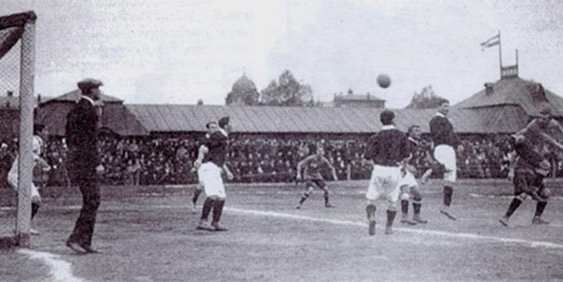 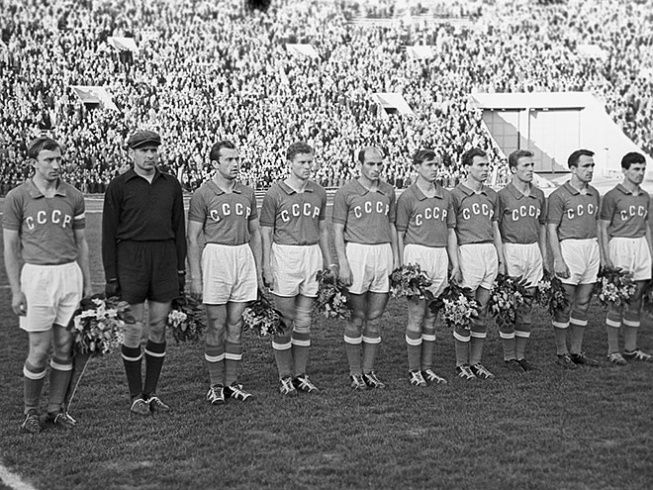 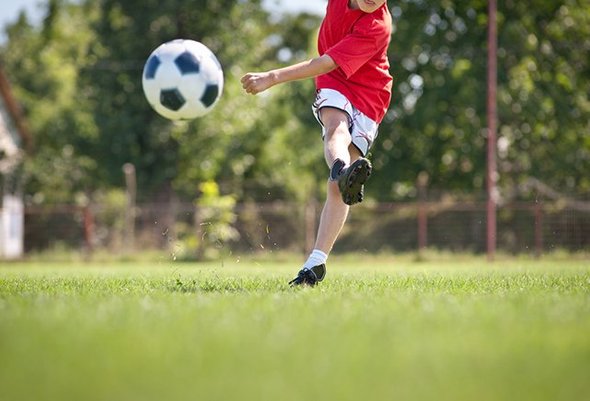 